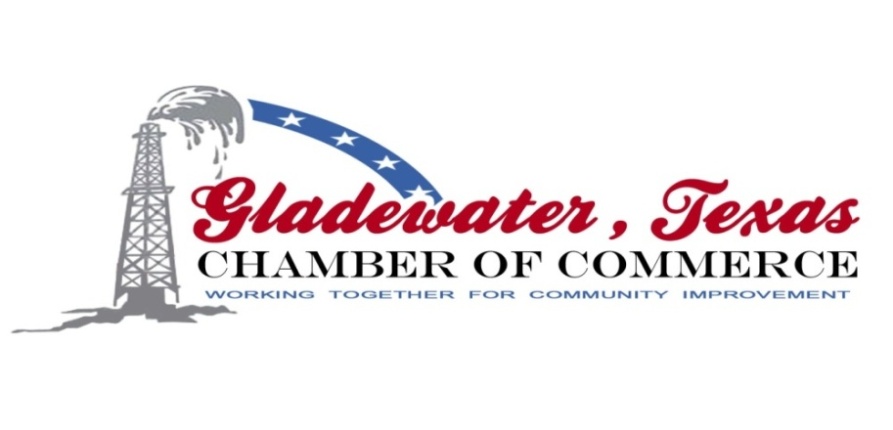 Christmas Parade RulesEntry deadline is Wednesday, November 29, 2019. There is no charge – free to enterFloats will vie for cash prizes of First Place $250, Second Place $150 and Third Place $100. Sponsored by Citizens Bank of Gladewater.	Completion and submission of this application indicates that you will comply with all rules and guidelines stated for the parade.All units must be driven by a licensed and insured driver.The Parade begins promptly at 6 pm.This year’s theme “An Old Fashioned Christmas”We encourage the use of lights or illuminated items, such as glow sticks, bracelets, and/or necklaces.No actions permitted that would endanger spectators along the streets.Candy may not be thrown, but is allowed to be handed out by those walking in the parade.There is one, and only one Santa allowed in the parade. Santa will ride on the Gladewater Fire Truck at the end of parade.As a request to entrants that include live animals, namely horses, please comply with pooper scooper laws and dispose of any animal waste/or wearing of diapers.All horses will be positioned at the back of the parade lineup.Anyone in violation of any of the rules will be removed from the parade.Lineup positions will be provided via E-mail/mail by December 3rd.For more information, please call Marsha at 903-845-5501.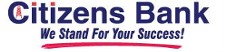 ___________________________________________________________________________________________215 N. Main Street * POB 1409 * Gladewater, Texas 75647 * 903-845-5501 * info@gladewaterchamber.org* gladewaterchamber.org